Макурина Наталья Владимировна, методист Подходы к организации работы в центрах активностив МБДОУ « Детский сад № 16» в 2021-2022 учебном году      В соответствии с Приказом Министерства образования и науки Российской Федерации(Минобрнауки России) от 17 октября 2013 г. № 1155 г. Москва "Об утверждении федерального государственного образовательного стандарта дошкольного образования" образовательная деятельность должна быть основана:• на сотрудничестве детей и взрослых,• на поддержке детской инициативы,• на признании за ребенком права на участие в принятии решений,• на учете индивидуальных особенностей и интересов всех участников.       Один из главных целевых ориентиров - поддержка детской инициативы реализовалась педагогами нашего учреждения не в полной мере. Встал вопрос о поиске и освоении новых педагогических  технологий для реализации данного целевого ориентира. Изучив методическую литературу, передовой педагогический опыт лучших практик мы остановились на поддержке детской инициативы в «Центрах активности». Для педагогов был организован семинар по теме «Использование организационных форм, основанных на сотрудничестве детей и взрослых, на поддержке детской инициативы в ценностно-развивающей среде детского сада». Поддержку детской инициативы,  детского творчества связали с созданием социальной ситуации развития ребенка, через три группы условий:- предметно-пространственные (обрудование, мебель, игрушки); - социальные (система взаимоотношений со взрослыми и сверстниками);- деятельностные (организация детских видов деятельности).        Педагоги пространство групп организовали  в виде хорошо разграниченных зон «центров активности», оснащенных большим количеством развивающих материалов (книги, игрушки, материалы для творчества, развивающее оборудование и пр.). Центры активности выдели  при помощи низких стеллажей, столов, с помощью ковровых покрытий, мольбертов и пр. Количество и организация центров разнообразно и  зависит от возраста детей, размера помещения каждой группы, возможностей нашего  Учреждения.  В группах создали центры исследования и экспериментирования, математики, центр книги и зарождающейся грамотности, центр игры, изобразительного творчества кулинарии, конструирования, безопасности, движения и здоровья. Центрыактивности пометили ярлыками (рисунками, пиктограммами) и снабдили четкиминадписями крупными печатными буквами.   Материалы в центрах доступны детям (хранятся на доступной детям высоте, в понятном им порядке). 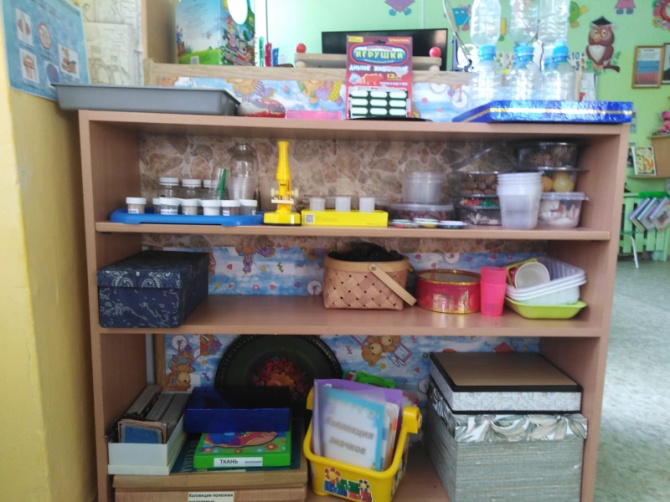 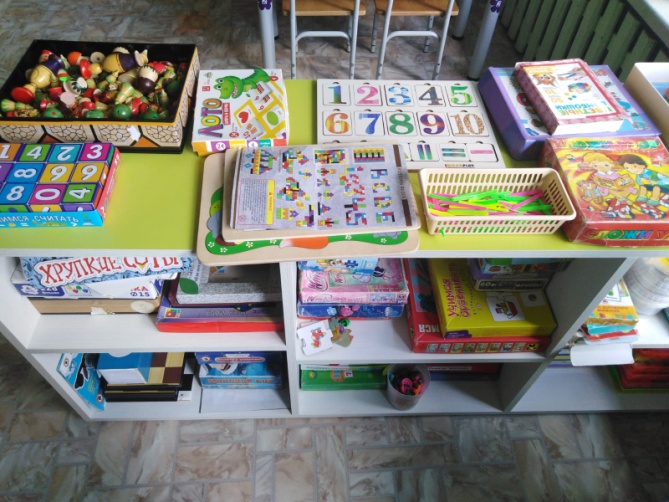 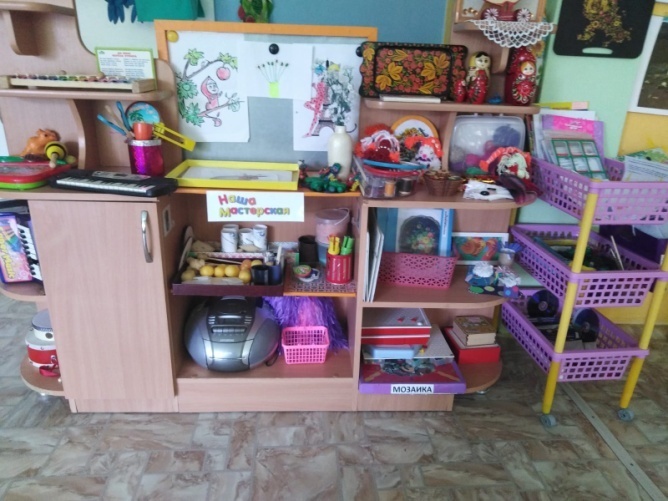 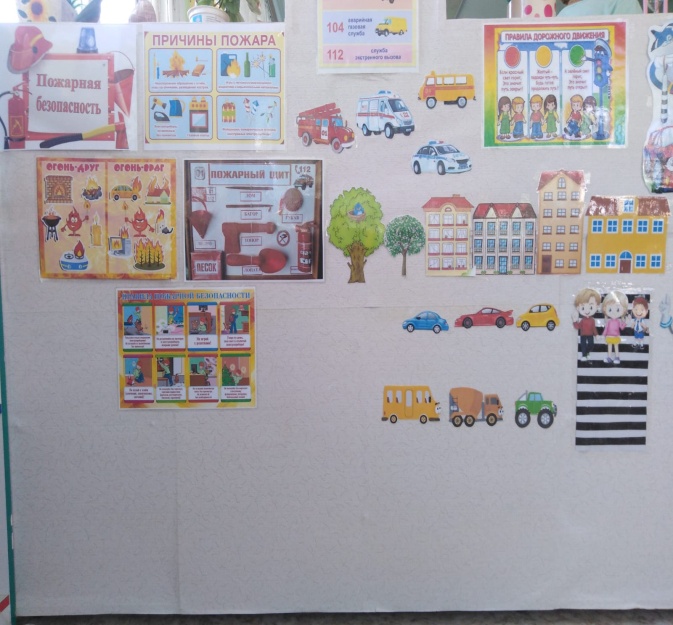 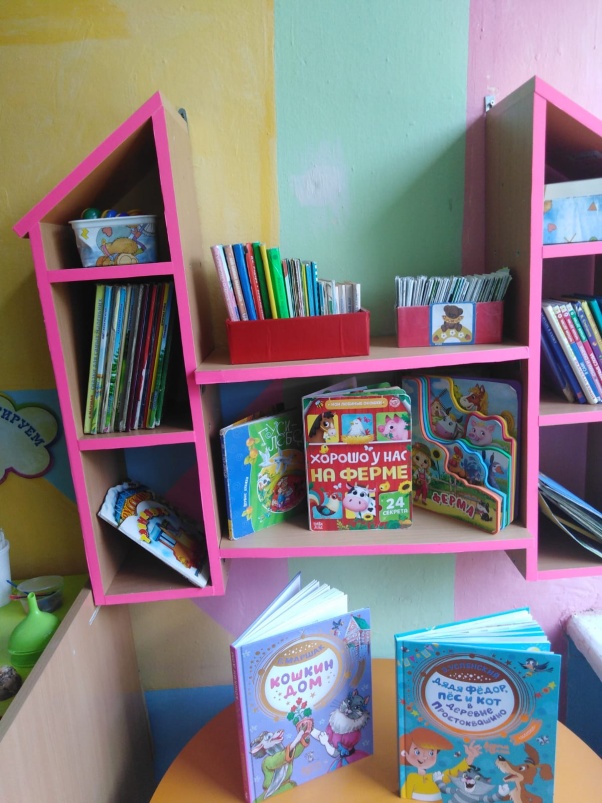 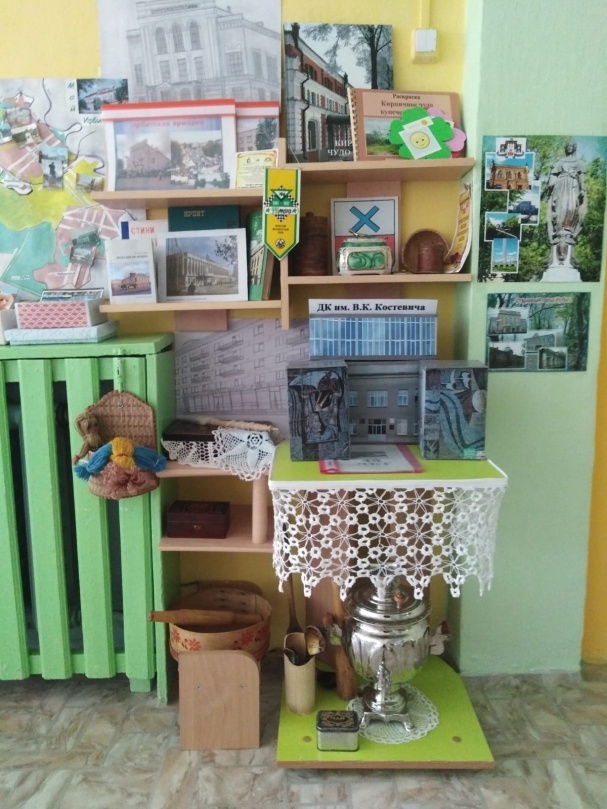          Для создания условий  осознанного и ответственного выбора педагоги создали важный атрибут групповой жизни – «Доску выбора», с помощью которой дети обозначают свой выбор центра активности. 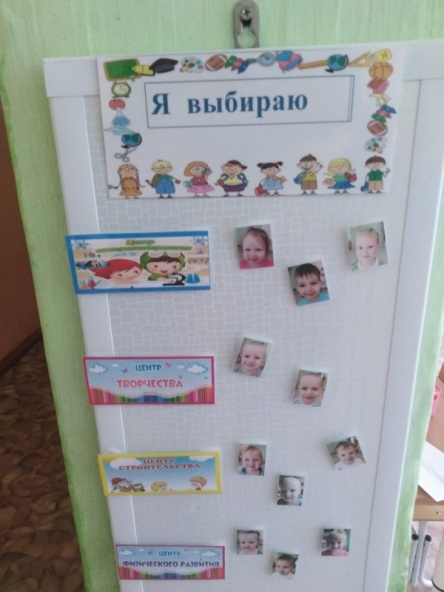 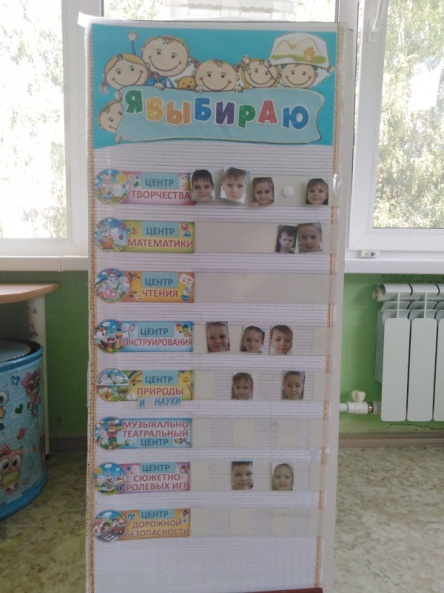 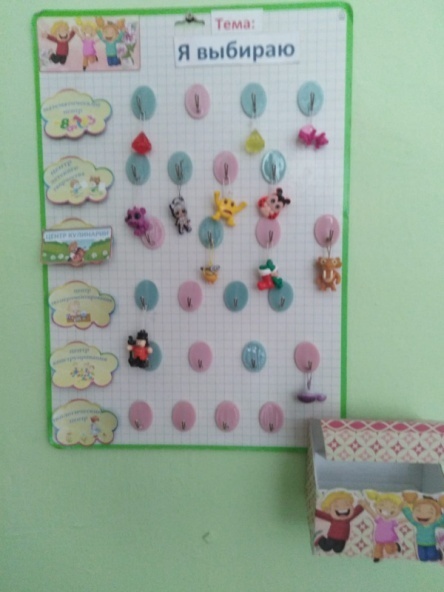           Одновременно с созданием центров активности педагоги изучали и апробировали вариативные формы работы: модель 3-х вопросов, совместное составление плана работы «Паутинка», организацию утреннего сбора, осваивали  варианты организации деятельности детей по выбору с учетом возрастных и индивидуальных особенностей детей.          Как правило, вечером в пятницу  после сна педагоги знакомили детей с темой будущей недели. В свободном общении с детьми вели разговор о том, что они знают по теме, что хотят узнать; что нужно сделать, чтобы узнать? Ответы детей записывали в таблицу и  к приходу родителей, заполненная модель трех вопросов вывешивалась  в приемной, чтобы родители имели представление: - чем дети будут заниматься в ближайшее время,- об  интересах детей в группе и интересах своего ребенка,- о чем можно поговорить с ребенком дома.           На вечернем сборе дети, педагог и родители  составляли план - «Паутинку» по реализации темы недели. Цветовое решение помогало определить детскую инициативу, инициативу педагога и родителей (красный цвет – дети, синий – педагоги, зеленый – родители). Информационное поле по желанию детей заполнялось продуктами детской деятельности. В первый день начала темы, она была спланирована не полностью. Задачавоспитателя –подобрать разнообразные материалы для реализации идей в разных центрах активности: книги, игры, задания, ориентированные на  разную степень сложности и интересы детей группы. От  этого во многом зависит самостоятельность работы в центрах активности. В последующие дни воспитатели предлагали  детям дополнить план. В ходе и в результате совместного обсуждения идей дети и взрослые вырабатывали совместный   план действий. 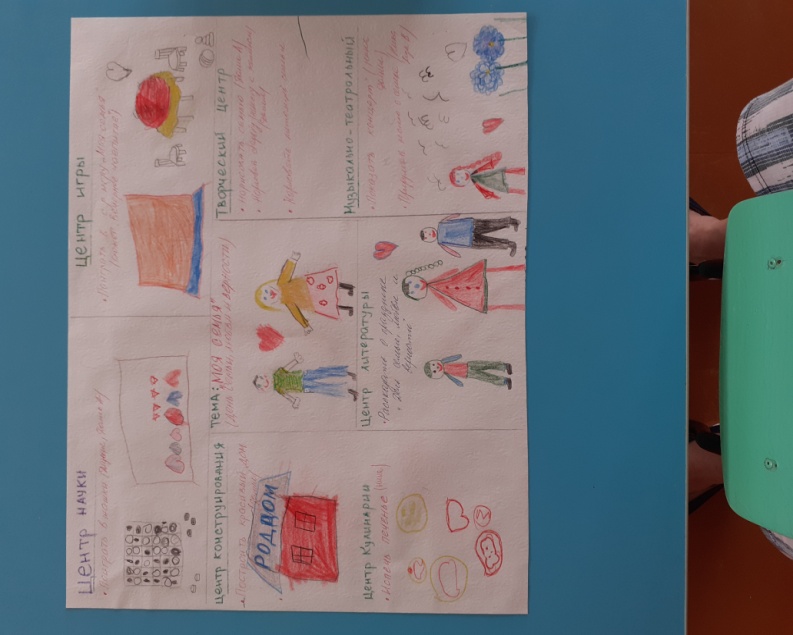 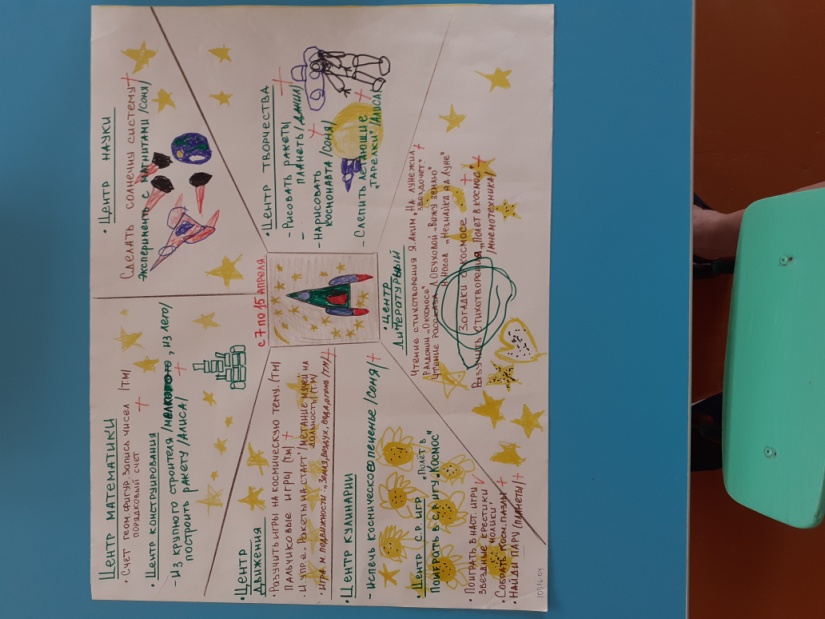 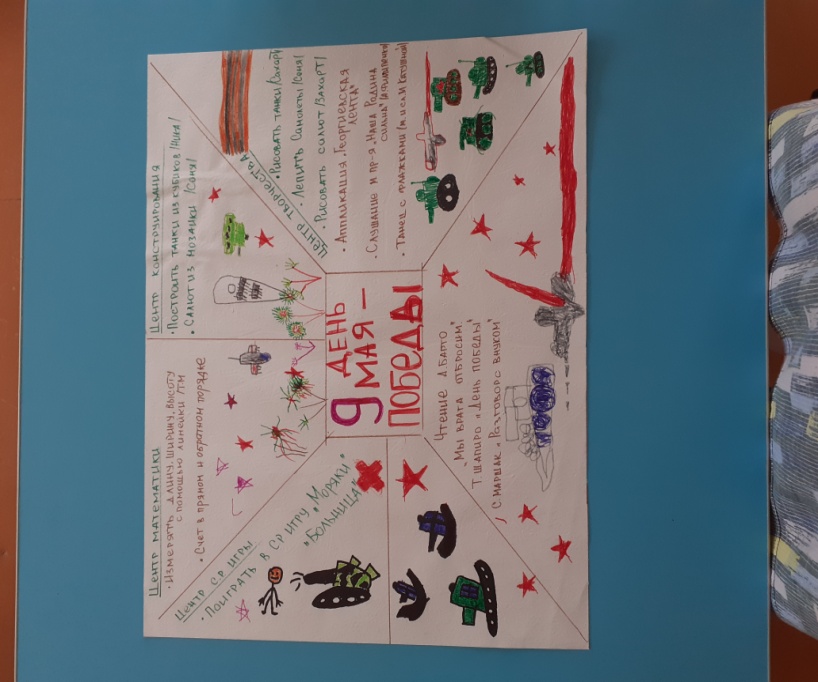 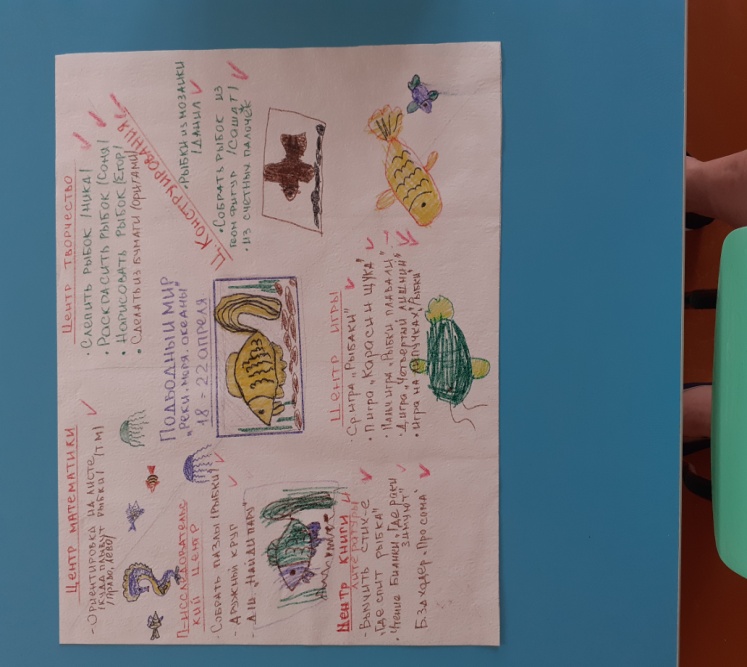       Во время утреннего сбора педагоги проводили презентацию центров, сообщали детям, какие интересные материалы их ожидают, предлагали подумать и решить, в какой центр они пойдут, и чем будут заниматься сегодня. Дети участвуют в играх и упражнениях, обмениваются  новостям, сами принимают решение, в каком центре они сегодня будет работать, что именно в этом центре предполагается сделать, какие материалы им  понадобятся, Ребенок определяет кого он хочет видеть в своей команде (партнером, помощником), как будут распределены обязанности в совместной работе в центре, какого результата ребенок предполагает достичь.Ребенок сам принимает решение, в каком центре он сегодня будет работать (вставляет бейджик со своим именем в кармашек).           Работа детей в центрах активности  происходит на основе их самоопределения. Педагоги вели наблюдения; оказывали помощь и поддержку; обучали желающих детей чему-либо в одном из центров. Взрослые организовывали  совместную партнерскую деятельность  с детьми, где педагоги выступали партнером ребенка, а тот с интересом участвовал в деле, которое предлагал взрослый.Особое внимание было уделено созданию условий для вовлечения семьи вобразовательный процесс. Участниками работы в центрах активности становились родители.        Итоговый компонент дневного цикла образовательной деятельности -это итоговый сбор. Он проводился ежедневно после того, как дети выполнят задуманное — реализуют свой план в каком-либо центре активности(искусства, науки, математики, строительства, игры, и т. п.). Задачи итогового сбора — предъявить индивидуальные достижения и общие итоги работы в центрах активности; организовать процесс рефлексии, обсудить, насколько полученный результат соответствует задуманному, что помогало и что мешало в достижении цели; наметить последующие шаги.В конце учебного года педагогами были  представлены лучшие практики. 